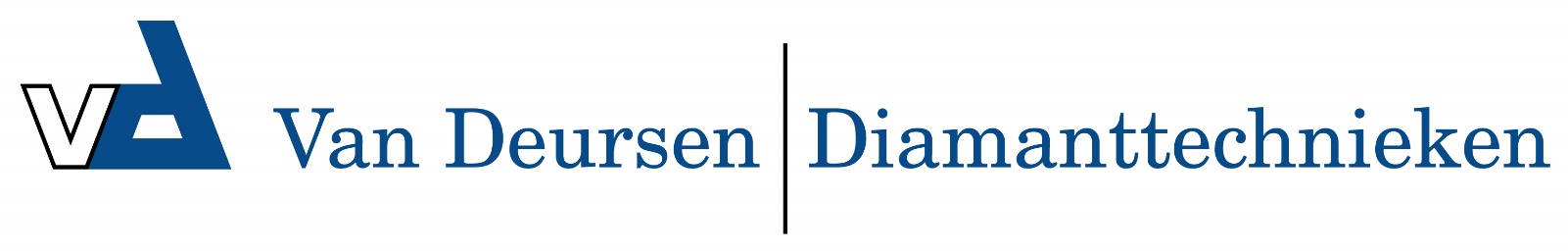 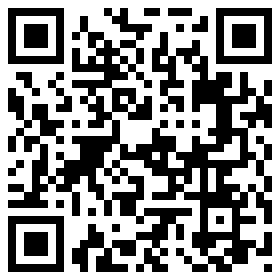 Spachtelbeitel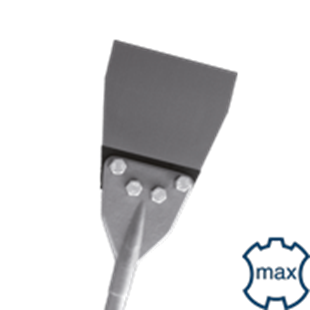 SpachtelbeitelUitvoeringVervangingsset bestaat uit beitelplaat en bijpassende bouten en moeren.Art.nr.OmschrijvingBreedteLengte215.1090Spachtelbeitel152630215.1091Vervangingsset